«____» _______________2024г.                                                                №___________________ПРИКАЗОб утверждении Положения о порядке проведения конкурса по отбору кандидатов в состав Общественного совета при Комитете по виноградарству и алкогольному регулированию Республики ДагестанВ соответствии с Законом Республики Дагестан от 04 декабря 2015 г. №113 «О некоторых вопросах осуществления общественного контроля в Республике Дагестан» (Собрание законодательства Республики Дагестан, 2015, № 23, ст.1445; интернет-портал правовой информации Республики Дагестан (http://pravo.e-dag.ru), 2019, 17 июня, № 05004004302), постановлением Правительства Республики Дагестан от 11 мая 2022 г. № 121 «Об утверждении Типового положения об общественном совете при органе исполнительной власти Республики Дагестан» (интернет-портал правовой информации Республики Дагестан (http://pravo.e-dag.ru), 2022, 16 мая, № 05002008910), руководствуясь Положением  о Комитете по виноградарству и алкогольному регулированию Республики Дагестан, утвержденным постановлением Правительства Республики Дагестан от 13 декабря 2021 г.  № 338 «О вопросах Комитета по виноградарству и алкогольному регулированию Республики Дагестан и о внесении изменений в некоторые акты Правительства Республики Дагестан» (интернет-портал правовой информации Республики Дагестан (http://pravo.e-dag.ru), 2021, 14 декабря № 05002008107),                       приказываю:1. Утвердить прилагаемое Положение о порядке проведения конкурса по отбору кандидатов в состав Общественного совета при Комитете по виноградарству и алкогольному регулированию Республики Дагестан.2. Разместить настоящий приказ на официальном сайте Комитета по виноградарству и алкогольному регулированию Республики Дагестан в информационно-коммуникационной сети «Интернет» (комитетдагвино.рф).3. Отделу правовой и административно-кадровой работы Комитета по виноградарству и алкогольному регулированию Республики Дагестан направить настоящий приказ на согласование в Общественную палату Республики Дагестан,  на государственную регистрацию в Министерство юстиции Республики Дагестан, официальную копию приказа в Управление Министерства юстиции Российской Федерации по Республике Дагестан для включения в федеральный регистр Российской Федерации и официальную копию в Прокуратуру Республики Дагестан в установленном законодательством порядке.4. Настоящий приказ вступает в силу в установленном законодательством порядке.5. Контроль за исполнением настоящего приказа оставляю за собой.Председатель комитета                                                     Ш. М. КеримхановПОЛОЖЕНИЕО ПОРЯДКЕ ПРОВЕДЕНИЯ КОНКУРСА ПО ОТБОРУ КАНДИДАТОВ В СОСТАВ ОБЩЕСТВЕННОГО СОВЕТА ПРИ КОМИТЕТЕ ПО ВИНОГРАДАРСТВУ И АЛКОГОЛЬНОМУ РЕГУЛИРОВАНИЮ РЕСПУБЛИКИ ДАГЕСТАНI. Общие положения1.1. Настоящим Положением в соответствии с Законом Республики Дагестан от 4 декабря 2015 года №113 «О некоторых вопросах осуществления общественного контроля в Республике Дагестан», постановлением Правительства Республики Дагестан от 11 мая 2022 года № 121 «Об утверждении Типового положения об общественном совете при органе исполнительной власти Республики Дагестан» определяется порядок организации и проведения конкурса для отбора кандидатов в состав Общественного совета при Комитете по виноградарству и алкогольному регулированию Республики Дагестан(далее соответственно – Положение, Общественный совет, конкурс, Комитет).1.2. Конкурс проводится в целях формирования персонального состава Общественного совета при Комитете.II. Полномочия и порядок деятельности конкурсной комиссии2.1. Для проведения конкурса приказом председателя Комитета по виноградарству и алкогольному регулированию Республики Дагестан (далее – председателя Комитета) образуется комиссия по проведению конкурса для отбора кандидатов в состав Общественного совета при Комитете (далее – конкурсная комиссия), действующая на постоянной основе.2.2 Состав конкурсной комиссии утверждается приказом Комитета в количестве не менее 5 человек. 2.3. В состав конкурсной комиссии входят председатель Комитета и (или) уполномоченные им представители, заместитель председателя, секретарь, члены комиссии, в том числе представители Общественной палаты Республики Дагестан, включаемые в состав комиссии путем направления запроса в Общественную палату Республики Дагестан.Состав и структура конкурсной комиссии утверждаются приказом Комитета.2.4. Конкурсная комиссия осуществляет следующие функции:проводит заседания и оформляет протоколы по результатам проведенных заседаний; проверяет кандидатов и представленные ими документы на соответствие установленным законодательством требованиям;проводит отбор кандидатов и принимает решение о включении их в состав Общественного совета;осуществляет иные полномочия в соответствии с настоящим положением.2.5. Деятельность конкурсной комиссии осуществляется коллегиально.2.6. Для проведения конкурса созывается заседание конкурсной комиссии. Заседание правомочно, если на нем присутствует более половины членов конкурсной комиссии. В ходе заседания секретарем конкурсной комиссии ведется протокол, в котором отражаются результаты голосования. Протокол подписывается председателем, заместителем председателя, секретарем и членами комиссии, принявшими участие в ее заседании.2.7. Заседания конкурсной комиссии созываются ее председателем по мере необходимости. 2.8. Решения конкурсной комиссии принимаются открытым голосованием простым большинством голосов членов конкурсной комиссии. При равенстве голосов членов конкурсной комиссии решающим является голос председателя конкурсной комиссии.2.9. Председатель конкурсной комиссии:- осуществляет общее руководство работой конкурсной комиссии;- председательствует на заседаниях конкурсной комиссии;- контролирует исполнение решений, принятых конкурсной комиссией;- подписывает протоколы заседаний и решения, принимаемые конкурсной комиссией.2.10. Заместитель председателя конкурсной комиссии исполняет полномочия председателя конкурсной комиссии в случае его отсутствия по уважительной причине (болезнь, отпуск и другие уважительные причины), а также осуществляет иные полномочия по поручению председателя конкурсной комиссии.2.11. Секретарь конкурсной комиссии обеспечивает деятельность конкурсной комиссии, ведет делопроизводство, принимает и регистрирует поступившие в конкурсную комиссию документы и материалы, готовит их для рассмотрения на заседании конкурсной комиссии.2.12. Члены конкурсной комиссии участвуют в ее заседаниях лично и не вправе передавать свои полномочия другому лицу.2.13. Члены конкурсной комиссии имеют право:- своевременно получать информацию о планируемом заседании конкурсной комиссии;- знакомиться с документами и материалами, непосредственного связанными с проведением конкурса;- удостовериться в подлинности представленных документов;- выступать на заседании конкурсной комиссии, вносить предложения по вопросам, отнесенным к компетенции конкурсной комиссии, и требовать проведения по данным вопросам голосования;- в случае несогласия с решением конкурсной комиссии, высказывать в письменном виде особое мнение.III. Право на участие в конкурсе и порядок подачи заявлений на участие в конкурсе3.1. Кандидат в состав Общественного совета при Комитете должен соответствовать следующим требованиям:а) наличие гражданства Российской Федерации;б) достижение кандидатом возраста 18 лет;в) постоянное проживание на территории Республики Дагестан;д) наличие опыта общественной деятельности не менее 3 лет, либо опыта работы руководителем общественной организации не менее 1 года, либо наличие опыта участия в работе совещательных и (или) экспертных органов при органах государственной власти или органах местного самоуправления не менее 1 года, либо наличие опыта профессиональной деятельности в социальной, юридической или педагогической сфере не менее 1 года;е) отсутствие непогашенной либо неснятой судимости;ж) отсутствие близкого родства или свойства (родители, супруги, дети, братья, сестры, а также братья, сестры, родители и дети супругов) с работниками Комитета;з) отсутствие факта причинения ущерба деловой репутации Комитета и подведомственных ему учреждений.3.2. Кандидатом в состав Общественного совета при Комитете не может быть гражданин:а) признанный недееспособным и ограниченно дееспособным на основании судебного решения;б) замещающий государственную должность Российской Федерации и субъектов Российской Федерации, должность государственной службы Российской Федерации и субъектов Российской Федерации, замещающий муниципальную должность и должность муниципальной службы, а также гражданин, который в соответствии с Федеральным законом от 04 апреля  2005 года № 32-ФЗ «Об Общественной палате Российской Федерации» не может быть членом Общественной палаты Российской Федерации.IV. Организация и проведение конкурса4.1. Организация и проведение конкурса осуществляются конкурсной комиссией.4.2. Комитет размещает информацию об объявлении конкурса, о дате, месте, сроках и порядке представления документов для участия в конкурсе, требованиях к кандидатам в состав Общественного совета, а также иную информацию о конкурсе на официальном сайте Комитета в информационно-телекоммуникационной сети «Интернет» (комитетдагвино.рф).  4.3. Для участия в конкурсе кандидаты, изъявившие желание принять участие в конкурсе, подают в конкурсную комиссию следующие документы:- заявление о выдвижении кандидата для включения в состав Общественного совета (приложение № 1);- анкету, заполненную собственноручно кандидатом (приложение № 2); - согласие на обработку персональных данных (приложение № 3);- копию паспорта гражданина Российской Федерации.Кандидат может представить дополнительные документы, подтверждающие профессиональные знания, опыт, наличие ученого звания или степени, научных публикаций и работ, участие в общественных движениях, или иные документы (сведения) (копии документов).4.4. Документы для участия в конкурсе могут быть представлены кандидатом лично в конкурсную комиссию по адресу: г. Махачкала,                   ул. Даниялова,23, либо направлены посредством почтовой связи по адресу: 367000, г. Махачкала, ул. Даниялова,23;4.5. Прием документов осуществляется в течение 30 дней с момента размещения объявления.4.6. Документы, представленные после истечения срока, указанного                       в пункте 4.5. настоящего Положения, не подлежат рассмотрению и возвращаются заявителям с указанием причины их возврата.4.7. В течение 14 календарных дней после окончания приема документов конкурсная комиссия проводит анализ документов кандидатов на предмет их соответствия требованиям, установленным законодательством, и критериям отбора, разработанным Комитетом совместно с Общественной палатой Республики Дагестан (по согласованию).Конкурсная комиссия в целях проведения конкурсного отбора вправе запрашивать дополнительную информацию, а также принимать во внимание информацию, находящуюся в открытом доступе, проводить собеседования с кандидатами.4.8. По итогам рассмотрения представленных документов конкурсная комиссия принимает решение в отношении каждого кандидата о соответствии либо несоответствии кандидата и (или) представленных им документов установленным требованиям. 4.9. Основаниями для отказа кандидату во включении в Общественный совет являются:представление неполного пакета документов;недостоверность представленной информации;наличие ограничений, предусмотренных частью 2 статьи 7 Федерального закона от 23 июня 2016 года № 183-ФЗ «Об общих принципах организации и деятельности общественных палат субъектов Российской Федерации»;несоответствие критериям отбора кандидатов в состав Общественного совета, определенным положением о порядке проведения конкурса.4.10. В случае принятия конкурсной комиссией решения об отказе кандидату во включении в Общественный совет конкурсная комиссия направляет ему письменный мотивированный отказ в течение 10 дней со дня принятия такого решения.4.11. Кандидаты, в отношении которых конкурсной комиссией принято решение о соответствии их и представленных документов требованиям, установленным Положением об Общественном совете при Комитете и настоящим Положением, оцениваются конкурсной комиссией по следующим критериям:- знание законодательства Российской Федерации об общественном контроле;- опыт общественной деятельности или квалификация в сфере деятельности Комитета не менее 1 года;- деловые качества, необходимые для выполнения обязанностей и организации эффективной работы Общественного совета;- не менее 4 баллов по результатам индивидуального собеседования.4.12. Заседание конкурсной комиссии проводится не позднее, чем через 5 дней со дня окончания анализа поданных заявлений. О дне проведения заседания конкурсной комиссии, Комитет извещает членов конкурсной комиссии не позднее чем за 3 (три) календарных дня до дня проведения заседания.4.13. Заседания конкурсной комиссии проводятся с приглашением кандидатов в Общественный совет для проведения индивидуального собеседования.4.14. Результаты индивидуального собеседования оцениваются членами конкурсной комиссии по 5-бальной системе:0 баллов – отсутствие умений применения профессионально-функциональных знаний;1 балл – недостаточно профессионально-функциональных знаний и умений;2 балла – обладает необходимыми знаниями законодательства Российской Федерации, профессионально-функциональными знаниями и умениями;3 балла – обладает достаточными профессионально-функциональными знаниями и умениями;4 балла – обладает знаниями законодательства Российской Федерации, профессионально-функциональными знаниями и умениями;5 баллов – полностью соответствует требованиям.4.15. По результатам оценки кандидатов с учетом полученных ими средних баллов конкурсной комиссией формируется рейтинг кандидатов и принимается решение о результатах конкурса с указанием кандидатов, представляемых для включения в состав Общественного совета. 4. 16. Конкурсная комиссия оформляет протокол со списком отобранных кандидатов и представляет его на утверждение руководителю органа исполнительной власти, при котором формируется Общественный совет.4.17. Список отобранных конкурсной комиссией кандидатов обязателен к утверждению председателем Комитета.4.18. Общая численность членов Общественного совета составляет                     11 человек. Победителями конкурса считаются 11 кандидатов, набравших наибольшее количество баллов согласно рейтингу. В случае если совокупное число кандидатов меньше количественного состава Общественного совета, конкурсная комиссия вправе провести дополнительный конкурсный отбор.4.19. В случае получения несколькими кандидатами одинаковых средних баллов, решение по каждому из них принимается конкурсной комиссией путем открытого голосования простым большинством голосов.4.20. Выписка из протокола заседания конкурсной комиссии размещается не позднее 3 (трех) рабочих дней на официальном сайте Комитета в информационно-телекоммуникационной сети «Интернет» (комитетдагвино.рф)4.21. В течение 7 календарных дней кандидатам, подавшим заявления, направляется уведомление об итогах конкурса.4.22. Кандидат, интересы которого нарушены, вправе обжаловать решение конкурсной комиссии путем подачи заявления в произвольной форме.4.23. Общественный совет считается сформированным со дня подписания председателем Комитета соответствующего приказа об утверждении состава Общественного совета.4.24. Общественный совет в избранном составе собирается не позднее тридцати календарных дней со дня утверждения его состава председателем Комитета и избирает председателя Общественного совета.4.25. Полномочия члена Общественного совета прекращаются досрочно в случаях:- письменного заявления члена Общественного совета о сложении своих полномочий;- избрания члена Общественного совета на должность Президента Российской Федерации, избрания депутатом Государственной Думы Федерального Собрания Российской Федерации, избрания (назначения) членом Совета Федерации Федерального Собрания Российской Федерации, избрания депутатом законодательного (представительного) органа государственной власти субъекта Российской Федерации, а также назначения на должность выборного должностного лица местного самоуправления;- назначения члена Общественного совета на государственную должность Российской Федерации, должность федеральной государственной службы, государственную должность субъекта Российской Федерации, должность государственной гражданской службы субъекта Российской Федерации, на муниципальную должность или должность муниципальной службы;- неспособности его по состоянию здоровья участвовать в работе Общественного совета;- вступления в законную силу вынесенного в отношении него обвинительного приговора суда;- грубого нарушения Кодекса этики члена Общественного совета;- признания его недееспособным, безвестно отсутствующим или умершим на основании решения суда, вступившего в законную силу;- получения двойного гражданства;- его смерти.4.6 Вопрос об исключении члена Общественного совета инициируется решением Общественного совета.ЗАЯВЛЕНИЕо включении в Общественный совет при Комитете по виноградарству и алкогольному регулированию Республики ДагестанЯ, ______________________________________________________________                                             (фамилия, имя, отчество)"___" _____________ года рождения, зарегистрированный (проживающий) по адресу: ____________________________________________________________,прошу включить меня в состав Общественного совета при Комитете по виноградарству и алкогольному регулированию Республики Дагестан (далее - Общественный совет). В случае согласования моей кандидатуры выражаю свое согласие войти в состав Общественного совета на общественных началах.К заявлению прилагаю:____________________________________________________________________________________________________________________________________________________________________________________________________________"___" ___________ 20___ г.                ______________                __________________________                                                                        (подпись)                        (расшифровка подписи)Приложение № 2к Положению о порядке проведенияконкурса по отбору кандидатов в составОбщественного совета при Комитетепо виноградарству и алкогольному регулированиюРеспублики ДагестанАНКЕТАкандидата в Общественный совет при Комитете по виноградарству и алкогольному регулированию Республики ДагестанПриложение № 3к Положению о порядке проведенияконкурса по отбору кандидатов в составОбщественного совета при Комитетепо виноградарству и алкогольному регулированию Республики ДагестанСОГЛАСИЕна обработку персональных данныхЯ, ________________________________________________________________,(фамилия, имя, отчество (при наличии), дата рождения лица, выражающегосогласие на обработку персональных данных)__________________________________________________________________(наименование основного документа, удостоверяющего личность,и его реквизиты___________________________________________________________________(в том числе сведения о дате выдачи указанного документа и выдавшем его органе))проживающий(ая) по адресу: __________________________________________  ____________________________________________________________________в порядке и на условиях, определенных Федеральным законом от 27 июля 2006 года № 152-ФЗ «О персональных данных», Комитету по виноградарству и алкогольному регулированию Республики Дагестан, расположенному по адресу: г. Махачкала, ул. Даниялова,23, согласие на обработку персональных данных, указанных в заявлении и анкете кандидата в Общественный совет при Комитете по виноградарству и алкогольному регулированию Республики Дагестан, в целях образования Общественного совета при Комитете по виноградарству и алкогольному регулированию Республики Дагестан. Я предоставляю Комитету по виноградарству и алкогольному  регулированию Республики Дагестан право осуществлять следующие действия с моими персональными данными: сбор, систематизация, накопление, хранение, уточнение (обновление, изменение), использование, обезличивание, блокирование, уничтожение персональных данных, передача персональных данных по запросам органов государственной власти Республики Дагестан в рамках их полномочий    с использованием  машинных носителей или  по каналам связи с соблюдением мер, обеспечивающих их защиту от несанкционированного доступа, размещение  их на интернет-портале органов исполнительной власти в сети Интернет.  Комитет по виноградарству и алкогольному регулированию Республики Дагестан вправе осуществлять смешанную (автоматизированную и неавтоматизированную) обработку моих персональных данных посредством внесения их в электронную базу данных, включения в списки (реестры) и отчетные формы, предусмотренные документами, регламентирующими представление отчетных данных (документов). Срок действия настоящего согласия не ограничен.Я оставляю за собой право отозвать настоящее согласие посредством составления соответствующего письменного документа, который может быть направлен мной в адрес Комитета по виноградарству и алкогольному регулированию Республики Дагестан по почте заказным письмом с уведомлением о вручении либо вручен лично под расписку уполномоченному представителю Оператора.В случае получения моего письменного заявления об отзыве настоящего согласия на обработку персональных данных Комитет обязан уничтожить мои персональные данные, но не ранее срока, необходимого для достижения целей обработки моих персональных данных.Я ознакомлен с правами субъекта персональных данных, предусмотренными главой 3 Федерального закона от 27 июля 2006 года                         № 152-ФЗ «О персональных данных»."___" ___________ 20___ г.  ______________       __________________________                                                                             (подпись)                                                (расшифровка подписи)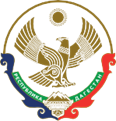 КОМИТЕТПО ВИНОГРАДАРСТВУ И АЛКОГОЛЬНОМУ РЕГУЛИРОВАНИЮРЕСПУБЛИКИ ДАГЕСТАН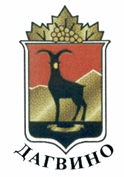 Приложение № 1 Утверждено приказом Комитета по виноградарству и алкогольному регулированию Республики Дагестанот                           г.     №Приложение № 1                                                            к Положению о порядке проведения конкурса по отбору кандидатов в состав Общественного совета при Комитете по виноградарству и алкогольному регулированию Республики ДагестанN п/пСведения о кандидатеГрафа для заполненияФамилия, имя, отчествоДолжностьДата рожденияМесто жительстваДокумент, удостоверяющий личностьКонтактный телефонE-mail (при наличии)Уровень образования, наименование учебного заведенияНаличие ученого звания, ученой степениТрудовая деятельность за последние 10 лет (указать 3 места работы начиная с последнего)Общественная деятельностьДополнительная информация